Pytania z Podstaw Elektrotechniki i ElektronikiLaboratorium nr 6 Elementy optoelektroniczne: fotorezystor, fotoogniwo, fotodioda, fototranzystorPYTANIA NA OCENĘ 3Zastosowanie diody elektroluminescencyjnej (LED)Symbol graficzny diody LEDZastosowanie fotodiodySymbol graficzny fotodiodyZastosowanie fototranzystorówSymbol graficzny fototranzystoraZastosowanie fotorezystorówSymbol graficzny fotorezystoraZastosowanie fotoogniwSymbol graficzny fotoogniwaPYTANIA NA OCENĘ 4Obowiązują pytania na ocenę 3 iWyjaśnić różnicę między diodą LED a fotodiodąCo to są transoptory?Zastosowanie transoptorówPrzykładowy układ elektroniczny z fototranzystoremPYTANIA NA OCENĘ 5Obowiązują pytania na ocenę 3, 4 iCharakterystyka prądowo-napięciowa diody LEDCharakterystyka prądowo-napięciowa fotodiodySchemat wybranego transoptoraCharakterystyka prądowo-napięciowa fotorezystora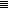 